Уважаемые   коллеги!Департамент сообщает, что в соответствии с письмом Рособрнадзора от 30.08.2019 № 13-392 «О проведении Национального исследования качества образования по предмету «Технология» в 5 и 8 классах» (приложение 1) в  Российской Федерации проводятся Национальные исследования качества образования (НИКО, исследование)  по учебному предмету «Технология»: 15 октября 2019 г. – в 5 классах;17 октября 2019 г. – в 8 классах.Для проведения процедур исследования в каждой из образовательных организаций, участвующих в НИКО (приложение 2),  назначается организатор исследования, который утверждается приказом департамента образования Ярославской области.НИКО проводится одновременно во всей параллели 5 и 8 классов. В соответствии с порядком проведения НИКО по учебному предмету «Технология» обучающиеся выполняют тестовую работу в аудиториях без дополнительного оборудования. Количество детей в аудитории  не более               15 человек. В каждой аудитории должен присутствовать эксперт по оценке практических заданий, который заполняет карту наблюдения и оценивания.  Требования к эксперту: учитель технологии, имеющий стаж работы не менее 3 лет и, не работающий в данной образовательной организации (см. Инструкции НИКО в ОО). Время занятости эксперта – 1,5 часа в день. Просим Вас определить кандидатуры экспертов по оценке практических заданий для  проведения НИКО по учебному предмету «Технология» в соответствии с приложением 3. Информацию  необходимо направить по прилагаемой форме (приложение 4) в срок до 9 октября                 2019 года на электронный адрес: balueva@coikko.ru.Приложение:1. Письмо Рособрнадзора от 30.08.2019 № 13-392 «О проведении Национального исследования качества образования по предмету «Технология» в 5 и 8 классах»;2. Список образовательных организаций, участвующих в НИКО в Ярославской области;3. Информация о кандидатурах экспертов по оценке практических заданий, для проведения национального исследования качества образования по учебному предмету «Технология»;4. Количество  экспертов по оценке практических заданий, необходимых для проведения национального исследования качества образования по учебному предмету «Технология»;5. 3 файла в формате Word (Инструкции по проведению НИКО в образовательной организации).Пиленкова Ирина Николаевна(4852) 40-08-52Приложение 3Количество экспертов по оценке практических заданий, необходимых для проведения национального исследования качества образования по учебному предмету «Технология»Приложение 4Информацияо кандидатурах экспертов по оценке практических заданий, для проведения национального исследования качества образования по учебному предмету «Технология»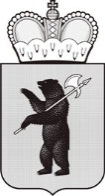 ДЕПАРТАМЕНТ ОБРАЗОВАНИЯЯРОСЛАВСКОЙ ОБЛАСТИСоветская ул., д. . Ярославль, 150000Телефон (4852) 40-18-95Факс (4852) 72-83-81e-mail: dobr@yarregion.ruhttp://yarregion.ru/depts/dobrОКПО 00097608, ОГРН 1027600681195,ИНН / КПП 7604037302 / 760401001__________________№______________На №           от           Руководителям органов местного самоуправления, осуществляющих управление в сфере образования(по списку рассылки)О проведении НИКО по учебному предмету "Технология"И.В. Лобода№ п/пОбщеобразовательная организация(ОО)Кол-во детейКол-во экспертов1Муниципальное общеобразовательное учреждение Брейтовская средняя общеобразовательная школа (Брейтовский МР)5 класс - 4131Муниципальное общеобразовательное учреждение Брейтовская средняя общеобразовательная школа (Брейтовский МР)8 класс - 4132Муниципальное общеобразовательное учреждение Шурскольская средняя общеобразовательная школа (Ростовский МР)5 класс - 1722Муниципальное общеобразовательное учреждение Шурскольская средняя общеобразовательная школа (Ростовский МР)8 класс - 1723муниципальное общеобразовательное учреждение средняя общеобразовательная школа № 4 (Угличский МР)5 класс - 003муниципальное общеобразовательное учреждение средняя общеобразовательная школа № 4 (Угличский МР)8 класс - 4134муниципальное общеобразовательное учреждение "Дубковская средняя школа" Ярославского муниципального района 5 класс - 4834муниципальное общеобразовательное учреждение "Дубковская средняя школа" Ярославского муниципального района 8 класс - 3935Муниципальное общеобразовательное учреждение "Средняя школа № 88" (г. Ярославль)5 класс - 10775Муниципальное общеобразовательное учреждение "Средняя школа № 88" (г. Ярославль)8 класс - 8866муниципальное общеобразовательное учреждение средняя общеобразовательная школа № 32 имени академика А.А.Ухтомского  (г. Рыбинск)5 класс – 12896муниципальное общеобразовательное учреждение средняя общеобразовательная школа № 32 имени академика А.А.Ухтомского  (г. Рыбинск)8 класс - 10277муниципальное общеобразовательное учреждение средняя общеобразовательная школа № 36 (г. Рыбинск)5 класс - 6448 класс - 443Наименованиемуниципального района/ городского округаФамилия, имя, отчествоДолжностьМесто работы